ΣΥΛΛΟΓΟΣ ΕΚΠΑΙΔΕΥΤΙΚΩΝ Π. Ε.                                Μαρούσι  2 – 6 – 2021                                                                                                                   ΑΜΑΡΟΥΣΙΟΥ                                                                                Αρ. Πρ.: 519Ταχ. Δ/νση: Μαραθωνοδρόμου 54                                             Τ. Κ. 15124 Μαρούσι                                                            Τηλ.: 2108020788 Fax:2108020788                                                       Πληροφ.: Φ. Καββαδία 6932628101                                                                                    Email:syll2grafeio@gmail.com                                           Δικτυακός τόπος: http//: www.syllogosekpaideutikonpeamarousiou.grΠρος: ΠΕΝΕΝ Κοινοποίηση: Δ.Ο.Ε., Συλλόγους Εκπ/κών Π. Ε. της χώρας,  Τα μέλη του συλλόγου μας  Ψήφισμα συμπαράστασης στο σωματείο της ΠΕΝΕΝ απέναντι στη δικαστική προσφυγή των εφοπλιστών για να κηρύξουν την απεργία τους στις 3 – 6 – 2021 παράνομη και καταχρηστικήΑίτηση κατέθεσε προς το μονομελές Πρωτοδικείο Πειραιά με την διαδικασία των ασφαλιστικών μέτρων ο Σύνδεσμος Επιχειρήσεων Επιβατηγού Ναυτιλίας (ΣΕΕΝ) με την οποία ζητείται να κηρυχθεί η απεργία της ΠΕΝΕΝ στις 3 Ιούνη 2021 ως παράνομη και καταχρηστική!Είναι φανερό ότι η επιλογή του ΣΕΕΝ αποσκοπεί στην ποινικοποίηση των δίκαιων αιτημάτων των εργαζομένων, στο ίδιο το δικαίωμα της απεργίας, των συνδικαλιστικών δικαιωμάτων και ελευθεριών.Οι εργαζόμενοι δεν διαπραγματεύονται τα αιτήματα, τις διεκδικήσεις, την απόκρουση της αντιλαϊκής πολιτικής κυβέρνησης – κεφαλαίου  ούτε με την κυβέρνηση ούτε με το εφοπλιστικό κεφάλαιο και ούτε δηλώνουν υποταγή σε όποια δικαστική απόφαση φρενάρει, εμποδίζει, απαγορεύει την πάλη της εργατικής τάξης και των συνδικάτων της για τα δίκαια αιτήματά μας.Στηρίζουμε το σωματείο απέναντι στην προσπάθεια της εργοδοσίας να το φιμώσει.Η ποινικοποίηση των αγώνων δεν θα περάσει!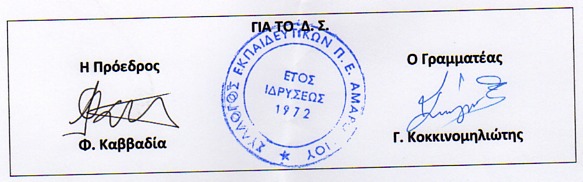 